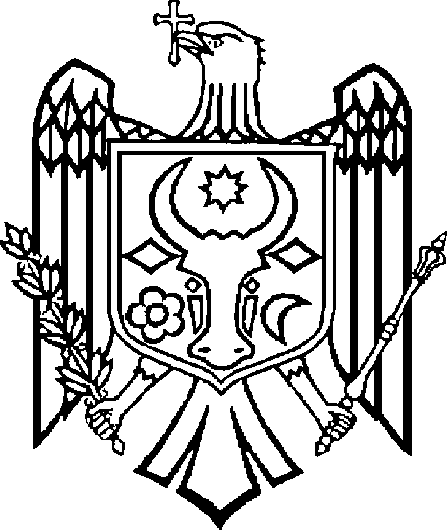 GUVERNUL REPUBLICII MOLDOVAH O T Ă R Î R E nr. . 	din	ChișinăuCu privire la efectuarea vânătoriiîn sezonul de vânătoare 2019-2020--------------------------------------------------În temeiul punctului 34 din anexa nr.1 la Legea regnului animal nr.439/1995 (Monitorul Oficial al Republicii Moldova, 1995, nr.62-63, art.688), Guvernul HOTĂRĂȘTE:Se stabilesc termenele de vînătoare pentru sezonul de vînătoare 2019-2020 la următoarele specii de vânat:mistreţi – de la 05 octombrie 2019 pînă la 31 decembrie 2019;vulpi, şacali – de la 17 august 2019 pînă la 31 iulie 2020, cu excepţia perioadei de primăvară;iepuri de câmp – de la 24 noiembrie 2019 pînă la 29 decembrie 2019, cu aplicarea crotaliilor speciale la animalele dobândite;porumbei (porumbelul gulerat, guguştiuc, turturică) – de la 17 august 2019 pînă la 29 decembrie 2019;prepeliţe – de la 17 august 2019 pînă la 13 octombrie 2019;fazani – de la 5 octombrie 2019 pînă la 12 ianuarie 2020;gâște (gârlița mare, gâsca de vară) – de la 14 septembrie 2019 pînă la 29 decembrie 2019;raţe (raţa mare, raţa lingurar, raţa pestriţă, raţa cu cap castaniu, raţa mică, raţa cârâitoare), lişiţe, găinuşe de baltă – de la 14 septembrie 2019 pînă la 29 decembrie 2019;limicole (sitar de pădure, nagâț, becaţina mică, becaţina comună) – de la 14 septembrie 2019 pînă la 15 ianuarie 2020.În fondurile de vînătoare ale terenurilor preponderent neîmpădurite, gestionate de asociaţiile vînătorilor şi pescarilor din Republica Moldova, vânătoarea va fi organizată în zilele de sâmbătă, duminică şi în zilele de sărbători stabilite conform legislaţiei, iar în fondurile de vînătoare din fondul forestier gestionat de Agenţia ,,Moldsilva” – pe tot parcursul săptămânii.Se interzice vânatul pe întreg sezonul de vînătoare la: cerbi, mufloni, căpriori, bursuci, potârnichi, porumbei de scorbură, becaţina mare, culicul cu cioc subţire, sitarul de mal, culicul mare şi toate speciile de păsări răpitoare.Se aprobă:limitele de recoltare a vânatului la iepuri de câmp, porumbei, prepeliţe, fazani, raţe, lişiţe, limicole, găinuşe de baltă şi gâște, conform anexei nr.1;limitele de recoltare a vânatului la mistreţi în fondul forestier gestionat de Agenţia ,,Moldsilva” şi în fondurile de vînătoare arendate în scop de gospodărire cinegetică din fondul forestier, conform anexei nr.2;limitele de reglementare numerică (prin împuşcare) a mistreţilor în fondul ariilor naturale protejate de stat din fondul forestier, conform anexei nr.3; cota de recoltare la vulpi şi şacali – nelimitată.La sfârșitul partidelor de vânătoare toate carcasele de mistreţi recoltate vor fi supuse obligatoriu expertizei sanitar-veterinare şi prelevării de probe pentru excluderea pestei porcine africane.Vânătoarea de-a lungul frontierei de stat pe o adâncime de 1000 metri de la linia frontierei de stat către interior se interzice. Vânătoarea în zona de frontieră pînă la limita de 1000 metri de la linia frontierei de stat către interior se admite numai în perioada luminoasă a zilei, în baza avizului eliberat de Poliţia de Frontieră.Controlul asupra executării prezentei hotărîri se pune în sarcina Ministerului Agriculturii, Dezvoltării Regionale şi Mediului.Prezenta hotărîre intră în vigoare la data publicării.Prim-ministru	              Maia SANDUContrasemnează:Ministrul agriculturii,dezvoltării regionale și mediului	               Georgeta MINCUAnexa nr.1la Hotărîrea Guvernuluinr. _____din _______ 2019Limitele de recoltarea vînatului la iepuri de cîmp, porumbei, prepeliţe, fazani, rațe,lișițe, limicole, găinușe de baltă și gîșteAnexa nr.2la Hotărîrea Guvernului nr. _____din _______ 2019Limitele de recoltarea vînatului la mistreţi în fondul forestier gestionat de Agenția ,,Moldsilva” și fondurile de vînătoare arendate în scop de gospodărire cinegetică din fondul forestierAnexa nr. 3la Hotărîrea Guvernuluinr. ___din _______ 2019Limitele de reglementare numerică (prin împușcare) a mistreților în fondul ariilor naturale protejate de stat din fondul forestierNr.Unităţile administrativ–teritorialeIepuri de câmpFazaniGâșteRațe, lișițe, găinușe de baltăLimicolePorumbeiPrepelițe1Mun.Chişinău190110010200503003502Mun.Bălţi301501050502001003Anenii Noi5001100608001007008004Basarabeasca160 2500100503005005Briceni460200408001003503006Cahul890450500200010080010007Cantemir510500100400505005008Călăraşi280800202001005002509Căuşeni680120020600100500100010Cimişlia53070020200100600100011Criuleni4201000205005080060012Donduşeni3902502050010030030013Drochia4502502050010030020014Dubăsari1703002080010050060015Edineţ5802505050010030020016Făleşti4604505090010050030017Floreşti7204505050010040020018Glodeni4002505060010030025019Hînceşti870150020500100600120020Ialoveni500120020500100600110021Leova3705005040010060060022Nisporeni270800203005030035023Ocniţa350300205005030020024Orhei5109502050010080060025Rezina3402502025010025025026Rîşcani4802505070010030020027Sîngerei630300204005040035028Soroca4903502040010040020029Străşeni21015002060010070035030Şoldăneşti300250202005020020031Ştefan Vodă5001600100300100700100032Taraclia34050020060010060060033Тeleneşti480500205005040025034Ungheni5208002060010060060035Unitatea teritorială autonomă Găgăuzia80080010060010010001500Total157802200018001800030001700018000Nr.d/oDenumirea unităţii silvice/arendaşuluiMistreţi spre recoltare1.Total Î.S. „Întreprinderea pentru Silvicultură Bălţi”122Î.S. „Întreprinderea pentru Silvicultură Calarași”23Total Î.S. „Întreprinderea pentru Silvicultură Chişinău”113.1.Î.S. „Întreprinderea pentru Silvicultură Chişinău”73.2.Arendaş ,,Stan&Co”13.3.Arendaş Prodecon Impex Grup34.Î.S. „Întreprinderea pentru Silvicultură Comrat”95.Total Î.S. „Întreprinderea pentru Silvicultură Edineţ”145.1.Î.S. „Întreprinderea pentru Silvicultură Edineţ”145.2.Arendaş ,,Minciuna Sg An”06.Î.S. „Întreprinderea pentru Silvicultură Glodeni”67.Total Î.S. „Întreprinderea pentru Silvicultură „Hînceşti -Silva””457.1.Arendaş ,,Vila Vînătorului”157.2.Arendaş ,,Vila Fagului”127.3.Arendaş ,,Pom Erem”188.Total Î.S. „Întreprinderea pentru Silvicultură Iargara”338.1.Î.S. „Întreprinderea pentru Silvicultură Iargara”328.2.Arendaş ,,Victor Lipcan”19.Î.S. „Întreprinderea pentru Silvicultură Nisporeni-Silva”1410.Total Î.S. „Întreprinderea pentru Silvicultură Orhei”1410.1.Arendaş ,,Biotex Com”1210.2.Arendas ,,SRL Natsilva”211.Î.S. „Întreprinderea pentru Silvicultură Silva-Centru Ungheni”412.Î.S. „Întreprinderea pentru Silvicultură Silva-Sud”113.Î.S. „Întreprinderea pentru Silvicultură Soroca”1814.Î.S. „Întreprinderea pentru Silvicultură Șoldanești015.Î.S. „Întreprinderea pentru Silvicultură Telenești016.Total Î.S. „Întreprinderea pentru Silvicultură Tighina”8716.1.Î.S. „Întreprinderea pentru Silvicultură Tighina”1716.2.Arendaş ,,Biofauna”4016.3.Arendaş ,,Avis Club”2516.4.Arendaş ,,Fruct Ecologic”517.Î.S. „Întreprinderea Silvocinegetică „Cimișlia””1618.Î.S. „Întreprinderea Silvocinegetică „Manta V”619.Total Î.S. „Întreprinderea Silvocinegetică „Sil - Răzeni””619.1.Î.S. „Întreprinderea Silvocinegetică „Sil - Răzeni””419.2.Arendaş ,,Valexchimp”119.3.Arendaş ,,Luchian Ilie”120.Î.S. „Întreprinderea Silvocinegetică „Strașeni””6TOTAL TOTAL 304Nr.d/oDenumirea unităţii silvice/arendaşuluiMistreţi spre recoltare1.Î.S. „Întreprinderea pentru silvicultură Tighina ˮ/Pădurea Hîrbovăț72.Î.S. Rezervația naturală „Pădurea Domneascăˮ883.Î.S. Rezervația naturală „Codriiˮ44.Î.S. Rezervația naturală „Plaiul Faguluiˮ225.Rezervația biosferei „Prutul de Jos”5TotalTotal126